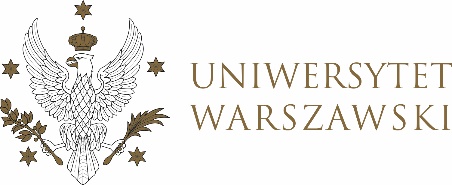 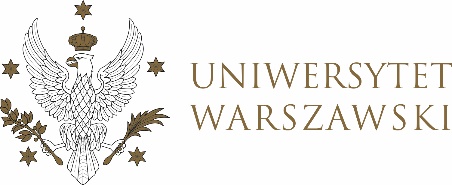 UCHWAŁA NR 48/2023

RADY DYDAKTYCZNEJ DLA KIERUNKÓW STUDIÓW BEZPIECZEŃSTWO WEWNĘTRZNE, EUROPEISTYKA – INTEGRACJA EUROPEJSKA, ORGANIZOWANIE RYNKU PRACY, POLITOLOGIA, POLITYKA SPOŁECZNA, STOSUNKI MIĘDZYNARODOWE, STUDIA EUROAZJATYCKIEz dnia 30 czerwca 2023 r.w sprawie zatwierdzenia tematu pracy dyplomowej na kierunku studiów
bezpieczeństwo wewnętrzne, Na podstawie uchwały nr 17/2020 Rady Dydaktycznej WNPISM UW
 z dnia 29 kwietnia 2020 r. w sprawie szczegółowych zasad procesu dyplomowania na kierunku bezpieczeństwo wewnętrzne Rada Dydaktyczna postanawia, co następuje:§ 1	Rada Dydaktyczna zatwierdza temat pracy dyplomowej 
na kierunku bezpieczeństwo wewnętrzne stanowiący załączniki nr 1 do uchwały. § 2Uchwała wchodzi w życie z dniem podjęcia.Przewodniczący Rady Dydaktycznej: M. Raś Załącznik nr 1z dnia  30/06/2023  do uchwały nr 48/2023 Rady Dydaktycznej dla kierunkówBezpieczeństwo wewnętrzne, Europeistyka – integracja europejska, Organizowanie rynku pracy, Politologia, Polityka społeczna, Stosunki międzynarodowe, Studia euroazjatyckieKierunek: Bezpieczeństwo Wewnętrzne, II stopniacykl 2022/2023Studia stacjonarne II niestacjonarnePromotorNumer Indeksu Proponowany tytuł pracy Dr hab. Daniel Mider396095Rola Unii Europejskiej w zakresie zwalczania terroryzmu